TEACHER OF BUSINESS & ECONOMICSJOB DESCRIPTIONABOUT JOHN LYONJohn Lyon is an academically selective independent day school, based in Harrow-on-the-Hill in North West London. Having educated boys from Harrow and surrounding areas since 1876, John Lyon will welcome its first girls as pupils from September 2021. The School is also moving from being a senior school to an all through 2-18 school with nursery, thanks to a 2020 coming together with Quainton Hall School in central Harrow.Academic excellence is at the very heart of what pupils who study here seek to achieve. Pupils’ academic standards and personal development were both rated the highest possible ‘excellent’ in our recent school inspection.‘Pupils recognise and appreciate that staff have high expectations and allow them sufficient independence to develop self-control and self-motivation.’‘The school community transcends cultural difference and exudes and ethos of inclusivity through natural acceptance.’‘Pupils show a strong aptitude for reading and write effectively for a wide range of purposes.’‘A culture where mathematical prowess is celebrated and revered.’‘Pupils achieve superb results in Sports, Performing and Creative Arts’ISI Inspection Report, January 2020With the opportunity to explore this broad curriculum and gain a solid grounding in all the major academic subjects, pupils work alongside dedicated teachers to develop learning skills, creativity and the ability to fully apply themselves in all areas of life. They perform well from the point they join and go on to achieve excellent results in public examinations at GCSE and A-Level. Most students are rewarded for their hard work by gaining places at leading UK universities, before moving on into the workplace in a huge and varied range of valued professions.John Lyon pupils also gain from their time outside the classroom. The School has a strong reputation for opportunities and success in Music, Art, Drama and Sport. Add to this an exciting Co-Curricular Programme focusing on a sense of community, achievement and wellbeing, a range of more than 100 extra-curricular activities, and pastoral care that is second to none, a John Lyon education is designed to nurture high-achieving and happy children.The School campus is spread across six buildings in Harrow-on-the-Hill and is part of John Lyon’s Foundation. We have a clear set of values that are vital to our community. These values shape who we are, what we do and how we do it.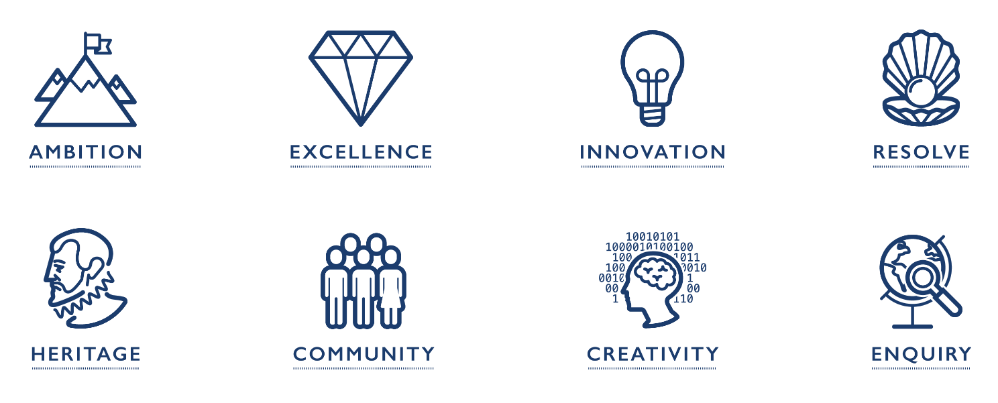 THE DEPARTMENTSEconomics is a very popular A-Level subject at the School, with an excellent track record of success. The Department will be staffed by teachers with a background across Economics, Politics and Business. This post arises as the numbers of students opting to take A-Level Economics continues to expand. The course followed is the Edexcel Economics A syllabus.  Student recruitment is in good health.  A-Level Economics is generally the second most popular subject choice among students, after Maths.The Department expects all boys to achieve high A-Level grades, and teaching staff work with many students interested in developing their studies beyond the A-Level specification. The subject has a strong tradition of enabling boys into leading universities to study Economics-related degrees, including the University of Cambridge, the LSE, Warwick and UCL. Students are strongly encouraged to enter external Economics essay prize competitions and to develop and deepen their interests in connections made with other fields of study. Economics students present their work to the broader student body and recent talks have focused on cooperation and the tragedy of the commons, irrationality and amour propre, automation and its relation to Marxist economic analysis, and behavioural economics and the financial crash. Economics teachers are encouraged to develop their own interest in the subject and pass this on to students. The Economics Department is an intellectually stimulating environment in which to work and the majority of students are keen to take their study of Economics to a higher level. Previous Economics teachers have gone on to be promoted into more senior roles.The Business Studies Department is well established within the School and offers students the chance to study a subject which is particularly well aligned to future career choices.  Students who are thinking of going on to work for small or large organisations, or to set off on the entrepreneurial path, particularly enjoy this subject.  The course is very different to Economics although there is an element of shared content.  It is very important to understand the economy if one is to succeed in business after all!  However, the Business course is specifically applied to the firm and students will leave having developed the basic skills necessary to become a first time Managing Director or CEO.  The course is split into distinct areas of study, mostly focussing on development of strategy, to include: Marketing, Operations, Finance, The Economy and other external factors, managing and planning for growth and Human Resources.  We study the A-Level AQA syllabus, which we feel offers significantly more academic challenge than the other exam boards.  To succeed at this course, it is important that students not only learn to think like business people, but that they write and speak like them too.  A key focus therefore is key terminology, as well as the development of professional skills such as presenting, problem solving and team work.  It is essential that boys are taught how to analyse, evaluate and make business choices.  They must also be able to communicate effectively in written format.  It is expected that students develop their own personal awareness of business and the department prides itself on having recruited teachers from a business background in order to enable this.  Many of the business students go on to do business related degrees and to success in business.  The key role of the Department is to prepare the boys well for this journey.PRINCIPAL RESPONSIBILITIES A Teacher of Business & Economics reports to both the Head of Business and the Head of Economics and is specifically responsible for the learning and teaching of both subjects, ensuring that each pupil is positively challenged and encouraged to develop their potential to the full.SPECIFIC RESPONSIBILITIESPlanning and teaching lessons to the curriculum;Ensuring that assessment is both regular and thorough and that full records of pupils are kept;Undertaking development and training in the department and the school;Attending regular departmental meetings, and other meetings as appropriate with the Head of Department and Senior Teacher (Staff);Attending NQT meetings if appropriate;Cooperating with other Departments in the School;Cooperating with Department members;Liaising with Heads of Year and the Head of Department in matters concerned with pupil discipline and behaviour;Ensuring Health and Safety and Child Protection guidelines are followed;Creating and maintaining a stimulating environment in departmental rooms;Implementing all School policies, and all Departmental policies;Contributing to the spiritual, moral, social and cultural development of pupils;Completing any other duties that may be reasonably asked by the Head of Department.ADDITIONAL SPECIFIC RESPONSIBILITIES•	Participating in and assisting with the organisation of trips and activities to enhance the teaching and learning of Business & Economics within the School;•	To be available as a tutor to an assigned tutor group and to carry out related duties in accordance with the general job description of Form Tutor;•	To stimulate and sustain extra-curricular interest in Business & Economics through clubs and competitions.GENERAL DUTIESTo embrace the School’s Values and encourage pupils to develop them;To carry out a share of supervisory duties and detentions in accordance with published schedules;To participate in appropriate meetings with colleagues and parents relative to the above duties;To contribute to the PSCHE programme when required;To attend whole School events e.g. Open Days, Speech Day etc;To provide cover and examination assistance as required;All staff are required to contribute to the School’s Extra-Curricular and Co-Curricular programmes.It should be noted that a job description is not an exhaustive list of activities, and employees may be asked to carry out other duties commensurate with the grade of the post. The job description may also be amended to take account of changed circumstances, and employees will be consulted if this is necessary.TEACHER OF BUSINESS & ECONOMICSPERSON SPECIFICATION FOR ALL TEACHING APPOINTMENTSIn making an appointment at the John Lyon School we look for the person who, at interview and by virtue of their qualifications, best demonstrates that he/she:is suitably qualified for the responsibilities of the post;has good interpersonal and communication skills with pupils and colleagues;has good listening skills and respect for all pupils;has the ability to form relationships and to motivate pupils;has the ability to generate enthusiasm for the work of the department;can demonstrate high standards in the necessary professional competencies required of teachers:subject knowledge and application;classroom management;assessment, recording and reporting students’ progress;teaching effectively throughout age and ability range;has confidence to contribute their own ideas and initiatives to the philosophy of the School;is willing to be involved in the wider activities of the School;has a practical understanding of administrative demands;has a commitment to personal and professional development.The post holder’s responsibility for promoting and safeguarding the welfare of children and young persons for whom s/he is responsible, or with whom s/he comes into contact will be to adhere to and ensure compliance with the School’s Child Protection Policy Statement at all times.  If, in the course of carrying out the duties of the post the post holder becomes aware of any actual or potential risks to the safety or welfare of children in the school s/he must report any concerns to the School’s Designated Safeguarding Lead. 